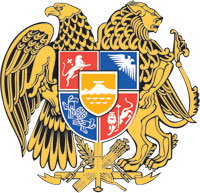 ՀԱՅԱՍՏԱՆԻ ՀԱՆՐԱՊԵՏՈՒԹՅԱՆ  ԿԱՌԱՎԱՐՈՒԹՅՈՒՆ  Ո  Ր  Ո  Շ  Ո Ւ  Մ 14 հուլիսի  2022 թվականի   N    -Ա«ՀԱՅԱՍՏԱՆԻ ՀԱՆՐԱՊԵՏՈՒԹՅԱՆ ՈՒ ՎԵՐԱԿԱՌՈՒՑՄԱՆ ԵՎ ԶԱՐԳԱՑՄԱՆ ՄԻՋԱԶԳԱՅԻՆ ԲԱՆԿԻ ՄԻՋԵՎ «ԿՐԹՈՒԹՅԱՆ ԲԱՐԵԼԱՎՄԱՆ ԾՐԱԳՐԻ ԼՐԱՑՈՒՑԻՉ  ՖԻՆԱՆՍԱՎՈՐՈՒՄ»  ՎԱՐԿԱՅԻՆ  ՀԱՄԱՁԱՅՆԱԳԻՐԸ ՎԱՎԵՐԱՑՆԵԼՈՒ ՄԱՍԻՆ» ՀԱՅԱՍՏԱՆԻ ՀԱՆՐԱՊԵՏՈՒԹՅԱՆ ՕՐԵՆՔԻ ՆԱԽԱԳԾԻ ՄԱՍԻՆ---------------------------------------------------------------------------------------------------Հիմք ընդունելով «Ազգային ժողովի կանոնակարգ» Հայաստանի Հանրապետության սահմանադրական օրենքի 65-րդ հոդվածի 3-րդ մասը և «Միջազգային պայմանագրերի մասին» Հայաստանի Հանրապետության օրենքի 12-րդ հոդվածի 3-րդ մասը՝ Հայաստանի Հանրապետության կառավարությունը    ո ր ո շ ու մ     է.  1.   Հավանություն տալ 2022 թվականի հունիսի 9-ին ստորագրված՝ «Հայաստանի Հանրապետության ու Վերակառուցման և զարգացման միջազգային բանկի միջև «Կրթության բարելավման ծրագրի լրացուցիչ ֆինանսավորում» վարկային համաձայնագիրը վավերացնելու մասին» Հայաստանի Հանրապետության օրենքի նախագծի վերաբերյալ Հայաստանի Հանրապետության կառավարության օրենսդրական նախաձեռնությանը: 2. Միջազգային պայմանագրում ամրագրված պարտավորությունների՝ Հայաստանի Հանրապետության Սահմանադրությանը համապատասխանությունը որոշելու նպատակով դիմել Հայաստանի Հանրապետության սահմանադրական դատարան:3. Հայաստանի Հանրապետության սահմանադրական դատարանի կողմից միջազգային պայմանագրում ամրագրված պարտավորությունները Հայաստանի Հանրապետության Սահմանադրությանը համապատասխանող ճանաչելու մասին որոշման առկայության դեպքում Հայաստանի Հանրապետության կառավարության օրենսդրական նախաձեռնությունը սահմանված կարգով ներկայացնել Հայաստանի Հանրապետության Ազգային ժողով:        4.  Հայաստանի Հանրապետության սահմանադրական դատարանում Հայաստանի Հանրապետության կառավարության ներկայացուցիչ նշանակել Հայաստանի Հանրապետության կրթության, գիտության, մշակույթի և սպորտի նախարարի տեղակալ Ժաննա Անդրեասյանին:  ՀԱՅԱՍՏԱՆԻ  ՀԱՆՐԱՊԵՏՈՒԹՅԱՆ                   ՎԱՐՉԱՊԵՏ                                                            Ն. ՓԱՇԻՆՅԱՆ   Երևան